Nodarbība (3d Buiklder)- darbības ar objektu pārvietošanau, kopēšanu, rotēšanuNo 1. Objekta iegūt visu doto skaitļu desmitus (10, 20, 30 utt.)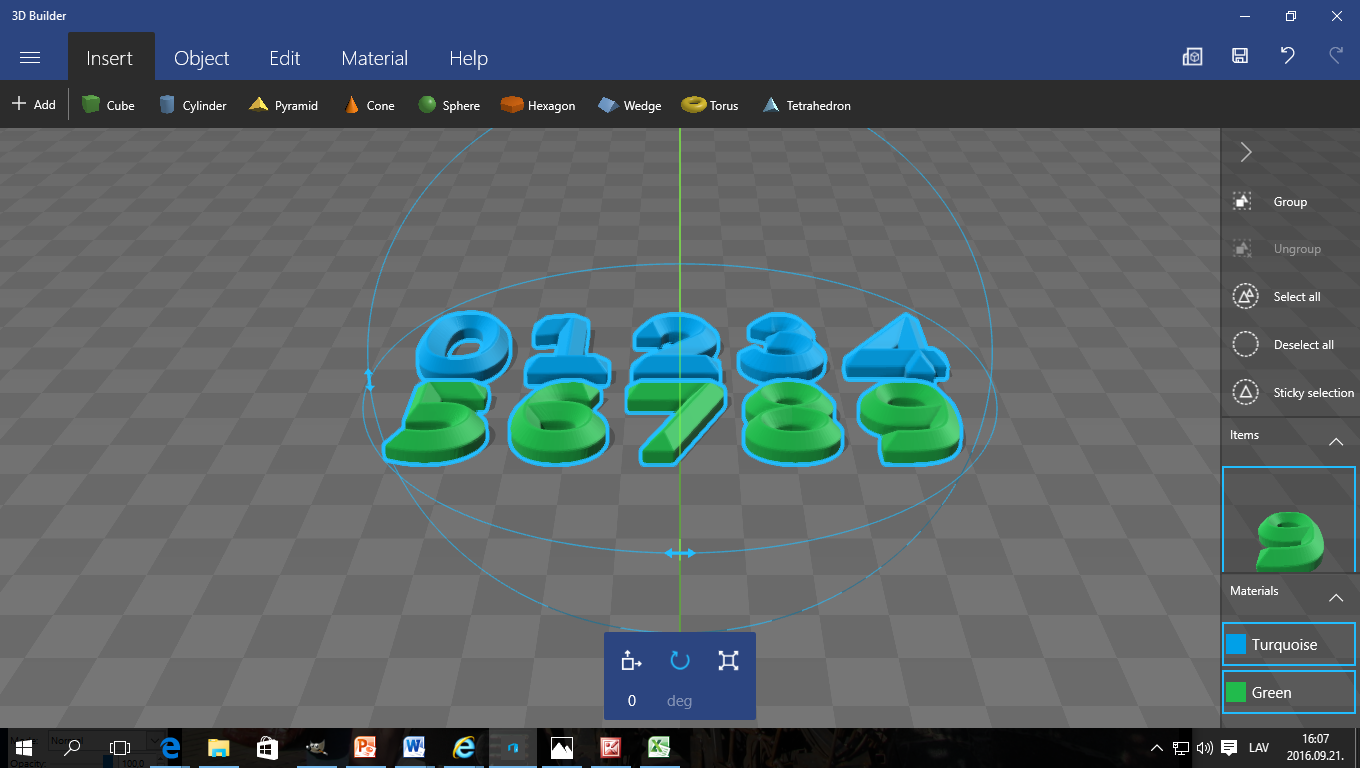 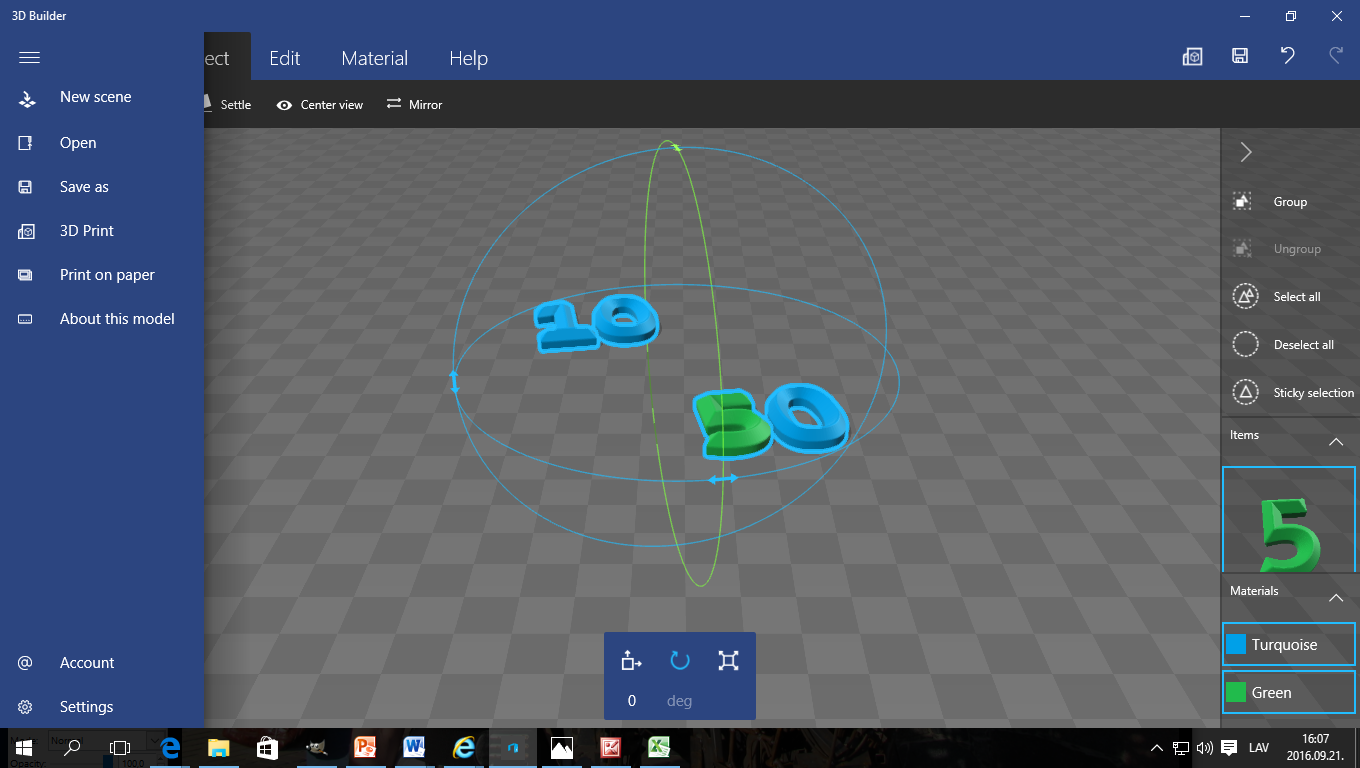 